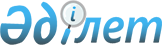 О внесении изменений в решение Кызылжарского районного маслихата Северо-Казахстанской области от 25 декабря 2013 года № 22/1 "О Кызылжарском районном бюджете на 2014-2016 годы"Решение маслихата Кызылжарского района Северо-Казахстанской области от 19 ноября 2014 года № 33/4. Зарегистрировано Департаментом юстиции Северо-Казахстанской области 28 ноября 2014 года № 3002

      В соответствии со статьями 106, 109 Бюджетного кодекса Республики Казахстан от 4 декабря 2008 года, статьей 6 Закона Республики Казахстан от 23 января 2001 года "О местном государственном управлении и самоуправлении в Республике Казахстан" Кызылжарский районный маслихат Северо-Казахстанской области РЕШИЛ:



      1. Внести в решение Кызылжарского районного маслихата Северо-Казахстанской области от 25 декабря 2013 года № 22/1 "О Кызылжарском районном бюджете на 2014-2016 годы" (зарегистрировано в Реестре государственной регистрации нормативных правовых актов под № 2489 15 января 2014 года, опубликовано от 24 января 2014 года в газетах "Қызылжар", "Маяк") следующие изменения:



      пункт 1 изложить в следующей редакции:



      "1. Утвердить Кызылжарский районный бюджет на 2014-2016 годы согласно приложениям 1, 2 и 3 соответственно, в том числе на 2014 год в следующих объемах: 



      1) доходы - 4 569 404,1 тысяч тенге, в том числе по:



      налоговым поступлениям - 513 268 тысяч тенге;



      неналоговым поступлениям – 13832,1 тысяч тенге;



      поступлениям от продажи основного капитала – 43 818,3 тысяч тенге;



      поступления трансфертов – 3 998 485,7 тысяч тенге;



      2) затраты – 4 596 837,6 тысяч тенге;



      3) чистое бюджетное кредитование - 79 963 тысяч тенге, 



      в том числе:



      бюджетные кредиты - 91 278,7 тысяч тенге; 



      погашение бюджетных кредитов - 11 315,7 тысяч тенге; 



      4) сальдо по операциям с финансовыми активами - 0, 



      в том числе:



      приобретение финансовых активов - 0;



      поступления от продажи финансовых активов государства - 0;



      5) дефицит (профицит) бюджета - - 107 396,5 тысяч тенге;



      6) финансирование дефицита (использование профицита) бюджета - 107 396,5 тысяч тенге;";



      приложения 1, 4, 8 к указанному решению изложить в новой редакции согласно приложениям 1, 2, 3 к настоящему решению (прилагается).



      2. Настоящее решение вводится в действие с 1 января 2014 года. 

 

  

Кызылжарский районный бюджет на 2014 год

  

Бюджетные программы сельских округов Кызылжарского района на 2014 год

 

      Продолжение таблицы 

 

  

Бюджетные программы сельских округов Кызылжарского района на 2014 год

 

      Продолжение таблицы

 

  

Расходы районного бюджета за счет свободных остатков бюджетных средств, сложившахся на 1 января 2014 года 

Увеличить доходы:

  

Увеличить расходы:

 
					© 2012. РГП на ПХВ «Институт законодательства и правовой информации Республики Казахстан» Министерства юстиции Республики Казахстан
				

      Председатель сессии 

      Кызылжарского районного

      маслихата 

      Северо-Казахстанской областиЕ. Габдулин

      Секретарь 

      Кызылжарского районного

      маслихата 

      Северо-Казахстанской областиА. Молдахметова

Приложение 1 к решению сессии районного маслихата от 19 ноября 2014 года № 33/4

Приложение 1 к решению сессии районного маслихата от 25 декабря 2013 года № 22/1

Категория

 

Категория

 Наименование

 Сумма, тыс.тенге

 Класс

 Наименование

 Сумма, тыс.тенге

 Подкласс

 Наименование

 Сумма, тыс.тенге

 

1

 2

 3

 4

 5

 1) Доходы

 4 569 404,1

 

1

 Налоговые поступления

 513 268

 03

 Социальный налог

 294 970

 1

 Социальный налог

 294 970

 04

 Налоги на собственность

 182 986

 1

 Налоги на имущество

 101 803

 3

 Земельный налог

 11 638

 4

 Налог на транспортные средства 

 66 356

 5

 Единый земельный налог

 3 189

 05

 Внутренние налоги на товары, работы и услуги

 28 342

 2

 Акцизы

 6 020

 3

 Поступления за использование природных и других ресурсов

 11 235

 4

 Сборы за ведение предпринимательской и профессиональной деятельности

 11 087

 07

 Прочие налоги

 239

 1

 Прочие налоги

 239

 08

 Обязательные платежи, взимаемые за совершение юридически значимых действий и (или) выдачу документов уполномоченными на то государственными органами или должностными лицами

 6 731

 1

 Государственная пошлина 

 6 731

 

2

 Неналоговые поступления

 13 832,1

 01

 Доходы от государственной собственности

 4 560,9

 5

 Доходы от аренды имущества, находящегося в государственной собственности

 4 472

 7

 Вознаграждения по кредитам, выданным из государственного бюджета

 34,4

 9

 Прочие доходы от государственной собственности

 54,5

 02

 Поступления от реализации товаров (работ, услуг) государственными учреждениями, финансируемыми из государственного бюджета

 1

 1

 Поступления от реализации товаров (работ, услуг) государственными учреждениями, финансируемыми из государственного бюджета

 1

 04

 Штрафы, пени, санкции, взыскания, налагаемые государственными учреждениями, финансируемыми из государственного бюджета, а также содержащимися и финансируемыми из бюджета (сметы расходов) Национального Банка Республики Казахстан 

 234,6

 1

 Штрафы, пени, санкции, взыскания, налагаемые государственными учреждениями, финансируемыми из государственного бюджета, а также содержащимися и финансируемыми из бюджета (сметы расходов) Национального Банка Республики Казахстан, за исключением поступлений от организаций нефтяного сектора 

 234,6

 06

 Прочие неналоговые поступления 

 9 035,6

 1

 Прочие неналоговые поступления 

 9 035,6

 

3

 Поступления от продажи основного капитала

 43 818,3

 01

 Продажа государственного имущества, закрепленного за государственными учреждениями

 711,3

 1

 Продажа государственного имущества, закрепленного за государственными учреждениями

 711,3

 03

 Продажа земли и нематериальных активов

 43 107

 1

 Продажа земли 

 42 972

 2

 Продажа нематериальных активов

 135

 

4

 Поступления трансфертов

 3 998 485,7

 02

 Трансферты из вышестоящих органов государственного управления

 3 998 485,7

 2

 Трансферты из областного бюджета

 3 998 485,7

 Функциональная группа

 Функциональная группа

 Функциональная группа

 Наименование

 Сумма, тыс.тенге

 Администратор

 Администратор

 Наименование

 Сумма, тыс.тенге

 Программа

 Наименование

 Сумма, тыс.тенге

 

1

 2

 3

 4

 5

 2) Затраты

 4 596 837,6

 

1

 Государственные услуги общего характера

 299 964,1

 112

 Аппарат маслихата района (города областного значения)

 13 101

 001

 Услуги по обеспечению деятельности маслихата района (города областного значения)

 13 101

 122

 Аппарат акима района (города областного значения)

 69 438,1

 001

 Услуги по обеспечению деятельности акима района (города областного значения)

 67 218,1

 003

 Капитальные расходы государственного органа

 2 220

 123

 Аппарат акима района в городе, города районного значения, поселка, села, сельского округа

 190 814

 001

 Услуги по обеспечению деятельности акима района в городе, города районного значения, поселка, села, сельского округа

 185 968

 032

 Капитальные расходы подведомственных государственных учреждений и организаций

 4 846

 459

 Отдел экономики и финансов района (города областного значения)

 26 611

 003

 Проведение оценки имущества в целях налогообложения

 394,2

 011

 Учет, хранение, оценка и реализация имущества, поступившего в коммунальную собственность

 612

 001

 Услуги по реализации государственной политики в области формирования и развития экономической политики, государственного планирования, исполнения бюджета и управления коммунальной собственностью района (города областного значения)

 25 604,8

 

2

 Оборона

 6 826,1

 122

 Аппарат акима района (города областного значения)

 6 826,1

 005

 Мероприятия в рамках исполнения всеобщей воинской обязанности

 5 832,2

 006

 Предупреждение и ликвидация чрезвычайных ситуаций масштаба района (города областного значения)

 795,2

 007

 Мероприятия по профилактике и тушению степных пожаров районного (городского) масштаба, а также пожаров в населенных пунктах, в которых не созданы органы государственной противопожарной службы

 198,7

 

4

 Образование

 2 245 288

 464

 Отдел образования района (города областного значения)

 232 648

 009

 Обеспечение деятельности организаций дошкольного воспитания и обучения

 61 600

 040

 Реализация государственного образовательного заказа в дошкольных организациях образования

 171 048

 123

 Аппарат акима района в городе, города районного значения, поселка, села, сельского округа

 5 783

 005

 Организация бесплатного подвоза учащихся до школы и обратно в сельской местности

 5 783

 464

 Отдел образования района (города областного значения)

 2 006 857

 003

 Общеобразовательное обучение

 1 911 345

 006

 Дополнительное образование для детей

 36 515

 001

 Услуги по реализации государственной политики на местном уровне в области образования 

 15 130

 005

 Приобретение и доставка учебников, учебно-методических комплексов для государственных учреждений образования района (города областного значения)

 15 636

 015

 Ежемесячная выплата денежных средств опекунам (попечителям) на содержание ребенка-сироты (детей-сирот), и ребенка (детей), оставшегося без попечения родителей

 15 140

 067

 Капитальные расходы подведомственных государственных учреждений и организаций

 13 091

 

6

 Социальная помощь и социальное обеспечение

 125 626,4

 451

 Отдел занятости и социальных программ района (города областного значения)

 125 626,4

 002

 Программа занятости

 21 797

 005

 Государственная адресная социальная помощь

 3 223,6

 007

 Социальная помощь отдельным категориям нуждающихся граждан по решениям местных представительных органов

 13 917,8

 010

 Материальное обеспечение детей-инвалидов, воспитывающихся и обучающихся на дому

 1 047,3

 014

 Оказание социальной помощи нуждающимся гражданам на дому

 56 509

 016

 Государственные пособия на детей до 18 лет

 6 076,2

 017

 Обеспечение нуждающихся инвалидов обязательными гигиеническими средствами и предоставление услуг специалистами жестового языка, индивидуальными помощниками в соответствии с индивидуальной программой реабилитации инвалида

 1 100,5

 001

 Услуги по реализации государственной политики на местном уровне в области обеспечения занятости и реализации социальных программ для населения

 21 785

 011

 Оплата услуг по зачислению, выплате и доставке пособий и других социальных выплат

 170

 

7

 Жилищно-коммунальное хозяйство

 828 001,6

 458

 Отдел жилищно-коммунального хозяйства, пассажирского транспорта и автомобильных дорог района (города областного значения)

 59 004

 041

 Ремонт и благоустройство объектов в рамках развития городов и сельских населенных пунктов по Дорожной карте занятости 2020

 59 004

 464

 Отдел образования района (города областного значения)

 9 781,9

 026

 Ремонт объектов в рамках развития городов и сельских населенных пунктов по Дорожной карте занятости 2020

 9 781,9

 472

 Отдел строительства, архитектуры и градостроительства района (города областного значения)

 5 994,3

 004

 Проектирование, развитие, обустройство и (или) приобретение инженерно-коммуникационной инфраструктуры 

 5 994,3

 123

 Аппарат акима района в городе, города районного значения, поселка, села, сельского округа

 2 053,5

 014

 Организация водоснабжения населенных пунктов

 2 053,5

 458

 Отдел жилищно-коммунального хозяйства, пассажирского транспорта и автомобильных дорог района (города областного значения)

 13 962,9

 028

 Развитие коммунального хозяйства

 13 962,9

 472

 Отдел строительства, архитектуры и градостроительства района (города областного значения)

 706 017,8

 058

 Развитие системы водоснабжения и водоотведения в сельских населенных пунктах

 706 017,8

 123

 Аппарат акима района в городе, города районного значения, поселка, села, сельского округа

 30 326

 008

 Освещение улиц населенных пунктов

 24 433

 009

 Обеспечение санитарии населенных пунктов

 1 798

 011

 Благоустройство и озеленение населенных пунктов

 4 095

 458

 Отдел жилищно-коммунального хозяйства, пассажирского транспорта и автомобильных дорог района (города областного значения)

 730

 017

 Содержание мест захоронений и захоронение безродных

 75

 018

 Благоустройство и озеленение населенных пунктов

 655

 472

 Отдел строительства, архитектуры и градостроительства района (города областного значения)

 131,2

 007

 Развитие благоустройства городов и населенных пунктов

 131,2

 

8

 Культура, спорт, туризм и информационное пространство

 330 474

 123

 Аппарат акима района в городе, города районного значения, поселка, села, сельского округа

 39 342

 006

 Поддержка культурно-досуговой работы на местном уровне

 39 342

 455

 Отдел культуры и развития языков района (города областного значения)

 23 729

 003

 Поддержка культурно-досуговой работы

 23 729

 465

 Отдел физической культуры и спорта района (города областного значения)

 11 428

 001

 Услуги по реализации государственной политики на местном уровне в сфере физической культуры и спорта

 6 891

 006

 Проведение спортивных соревнований на районном (города областного значения) уровне

 480

 007

 Подготовка и участие членов сборных команд района (города областного значения) по различным видам спорта на областных спортивных соревнованиях

 4 057

 472

 Отдел строительства, архитектуры и градостроительства района (города областного значения)

 191 791

 008

 Развитие объектов спорта

 191 791

 455

 Отдел культуры и развития языков района (города областного значения)

 30 666

 006

 Функционирование районных (городских) библиотек

 26 830

 007

 Развитие государственного языка и других языков народа Казахстана

 3 836

 456

 Отдел внутренней политики района (города областного значения)

 10 300

 002

 Услуги по проведению государственной информационной политики через газеты и журналы 

 10 300

 455

 Отдел культуры и развития языков района (города областного значения)

 7 399

 001

 Услуги по реализации государственной политики на местном уровне в области развития языков и культуры

 7 014

 032

 Капитальные расходы подведомственных государственных учреждений и организаций

 385

 456

 Отдел внутренней политики района (города областного значения)

 15 819

 001

 Услуги по реализации государственной политики на местном уровне в области информации, укрепления государственности и формирования социального оптимизма граждан

 7 694

 003

 Реализация мероприятий в сфере молодежной политики

 4 864

 006

 Капитальные расходы государственного органа

 2 600

 032

 Капитальные расходы подведомственных государственных учреждений и организаций

 661

 

10

 Сельское, водное, лесное, рыбное хозяйство, особо охраняемые природные территории, охрана окружающей среды и животного мира, земельные отношения

 114 293

 474

 Отдел сельского хозяйства и ветеринарии района (города областного значения)

 50 698

 001

 Услуги по реализации государственной политики на местном уровне в сфере сельского хозяйства и ветеринарии 

 21 181

 006

 Организация санитарного убоя больных животных

 375

 007

 Организация отлова и уничтожения бродячих собак и кошек

 1 900

 011

 Проведение ветеринарных мероприятий по энзоотическим болезням животных

 7 714

 012

 Проведение мероприятий по идентификации сельскохозяйственных животных 

 3 749

 099

 Реализация мер по оказанию социальной поддержки специалистов

 15 779

 463

 Отдел земельных отношений района (города областного значения)

 11 393

 001

 Услуги по реализации государственной политики в области регулирования земельных отношений на территории района (города областного значения)

 10 944

 003

 Земельно-хозяйственное устройство населенных пунктов

 449

 474

 Отдел сельского хозяйства и ветеринарии района (города областного значения)

 52 202

 013

 Проведение противоэпизоотических мероприятий

 52 202

 

11

 Промышленность, архитектурная, градостроительная и строительная деятельность

 13 726,1

 472

 Отдел строительства, архитектуры и градостроительства района (города областного значения)

 13 726,1

 001

 Услуги по реализации государственной политики в области строительства, архитектуры и градостроительства на местном уровне

 13 726,1

 

12

 Транспорт и коммуникации

 15 001

 123

 Аппарат акима района в городе, города районного значения, поселка, села, сельского округа

 1 000

 013

 Обеспечение функционирования автомобильных дорог в городах районного значения, поселках, селах, сельских округах

 1 000

 458

 Отдел жилищно-коммунального хозяйства, пассажирского транспорта и автомобильных дорог района (города областного значения)

 14 001

 023

 Обеспечение функционирования автомобильных дорог

 13 521

 037

 Субсидирование пассажирских перевозок по социально значимым городским (сельским), пригородным и внутрирайонным сообщениям 

 480

 

13

 Прочие

 611 554

 469

 Отдел предпринимательства района (города областного значения)

 5 633

 001

 Услуги по реализации государственной политики на местном уровне в области развития предпринимательства и промышленности 

 5 633

 123

 Аппарат акима района в городе, города районного значения, поселка, села, сельского округа

 41 165

 040

 Реализация мер по содействию экономическому развитию регионов в рамках Программы "Развитие регионов" 

 41 165

 458

 Отдел жилищно-коммунального хозяйства, пассажирского транспорта и автомобильных дорог района (города областного значения)

 564 706

 001

 Услуги по реализации государственной политики на местном уровне в области жилищно-коммунального хозяйства, пассажирского транспорта и автомобильных дорог 

 8 787

 043

 Развитие инженерной инфраструктуры в рамках Программы "Развитие регионов"

 555 919

 459

 Отдел экономики и финансов района (города областного значения)

 50

 012

 Резерв местного исполнительного органа района (города областного значения) 

 50

 

14

 Обслуживание долга

 34,4

 459

 Отдел экономики и финансов района (города областного значения)

 34,4

 021

 Обслуживание долга местных исполнительных органов по выплате вознаграждений и иных платежей по займам из областного бюджета

 34,4

 

15

 Трансферты

 6 048,9

 459

 Отдел экономики и финансов района (города областного значения)

 6 048,9

 006

 Возврат неиспользованных (недоиспользованных) целевых трансфертов

 6 048,9

 3) Чистое бюджетное кредитование

 79 963

 Бюджетные кредиты

 91 278,7

 

10

 Сельское, водное, лесное, рыбное хозяйство, особо охраняемые природные территории, охрана окружающей среды и животного мира, земельные отношения

 91 278,7

 474

 Отдел сельского хозяйства и ветеринарии района (города областного значения)

 91 278,7

 009

 Бюджетные кредиты для реализации мер социальной поддержки специалистов

 91 278,7

 

Категория

 

Категория

 Наименование

 Сумма, тыс.тенге

 Класс

 Наименование

 Сумма, тыс.тенге

 Подкласс

 Наименование

 Сумма, тыс.тенге

 

5

 Погашение бюджетных кредитов

 11 315,7

 01

 Погашение бюджетных кредитов

 11 315,7

 1

 Погашение бюджетных кредитов, выданных из государственного бюджета

 11 315,7

 4) Сальдо по операциям с финансовыми активами

 0

 Приобретение финансовых активов

 0

 

Категория

 

Категория

 Наименование

 Сумма, тыс.тенге

 Класс

 Наименование

 Сумма, тыс.тенге

 Подкласс

 Наименование

 Сумма, тыс.тенге

 

6

 Поступления от продажи финансовых активов государства

 5) Дефицит (профицит) бюджета

 -107 396,5

 6) Финансирование дефицита (использование профицита) бюджета

 107 396,5

 

Категория

 

Категория

 Наименование

 Сумма, тыс.тенге

 Класс

 Наименование

 Сумма, тыс.тенге

 Подкласс

 Наименование

 Сумма, тыс.тенге

 

7

 Поступления займов

 90 877

 01

 Внутренние государственные займы

 90 877

 2

 Договоры займа

 90 877

 

Функциональная группа

 

Функциональная группа

 

Функциональная группа

 Наименование

 Сумма, тыс.тенге

 Администратор

 Администратор

 Наименование

 Сумма, тыс.тенге

 Программа

 Наименование

 Сумма, тыс.тенге

 

16

 Погашение займов

 11 315,7

 459

 Отдел экономики и финансов района (города областного значения)

 11 315,7

 005

 Погашение долга местного исполнительного органа перед вышестоящим бюджетом

 11 315,7

 

Категория

 

Категория

 Наименование

 Сумма, тыс.тенге

 Класс

 Наименование

 Сумма, тыс.тенге

 Подкласс

 Наименование

 Сумма, тыс.тенге

 

8

 Используемые остатки бюджетных средств

 27835,2

 01

 Остатки бюджетных средств

 27835,2

 1

 Свободные остатки бюджетных средств

 27835,2

 Свободные остатки бюджетных средств

 27835,2

 

Приложение 2 к решению сессии районного маслихата от 19 ноября 2014 года № 33/4

Приложение 4 к решению сессии районного маслихата от 25 декабря 2013 года № 22/1

Функци ональная группа

 Всего

 Админис тратор

 Всего

 Программа

 Всего

 Наименование

 Всего

 

1

 2

 3

 4

 5

 Всего

 165 595,6

 

1

 Государственные услуги общего характера

 93 918

 123

 Аппарат акима района в городе, города районного значения, поселка, села, сельского округа

 93 918

 001

 Услуги по обеспечению деятельности акима района в городе, города районного значения, поселка, села, сельского округа

 89 072

 032

 Капитальные расходы подведомственных государственных учреждений и организаций

 4 846

 

4

 Образование

 3 880

 123

 Аппарат акима района в городе, города районного значения, поселка, села, сельского округа

 3 880

 005

 Организация бесплатного подвоза учащихся до школы и обратно в сельской местности

 3 880

 

7

 Жилищно-коммунальное хозяйство

 25 221,5

 123

 Аппарат акима района в городе, города районного значения, поселка, села, сельского округа

 25 221,5

 014

 Организация водоснабжения населенных пунктов

 2 053,5

 008

 Освещение улиц населенных пунктов

 18 875

 009

 Обеспечение санитарии населенных пунктов

 1 798

 011

 Благоустройство и озеленение населенных пунктов

 2 495

 

8

 Культура, спорт, туризм и информационное пространство

 16 691

 123

 Аппарат акима района в городе, города районного значения, поселка, села, сельского округа

 16 691

 006

 Поддержка культурно-досуговой работы на местном уровне

 16 691

 

12

 Транспорт и коммуникации

 1 000

 123

 Аппарат акима района в городе, города районного значения, поселка, села, сельского округа

 1 000

 013

 Обеспечение функционирования автомобильных дорог в городах районного значения, поселках, селах, сельских округах

 1 000

 

13

 Прочие

 24 885,1

 123

 Аппарат акима района в городе, города районного значения, поселка, села, сельского округа

 24 885,1

 040

 Реализация мер по содействию экономическому развитию регионов в рамках Программы "Развитие регионов" 

 24 885,1

 

в том числе

 

Архангельский

 Асановский

 Березовский

 Бескольский

 Бугровской

 Вагулинский

 Виноградовский

 Куйбышевский

 Кызылжарский

 

Архангельский

 Асановский

 Березовский

 Бескольский

 Бугровской

 Вагулинский

 Виноградовский

 Куйбышевский

 Кызылжарский

 

Архангельский

 Асановский

 Березовский

 Бескольский

 Бугровской

 Вагулинский

 Виноградовский

 Куйбышевский

 Кызылжарский

 

12 888,6

 12 609,3

 18 808

 42 727,3

 11 068,2

 22 668,5

 11 276,8

 19 868

 13 680,9

 

8 481

 9 496

 12 170

 13 921

 8 772

 13 043

 7 777

 10 952

 9 306

 

8 481

 9 496

 12 170

 13 921

 8 772

 13 043

 7 777

 10 952

 9 306

 

8 481

 9 496

 12 170

 13 921

 8 772

 8 197

 7 777

 10 952

 9 306

 4 846

 

0

 0

 446

 730

 0

 1 927

 0

 0

 777

 

0

 0

 446

 730

 0

 1 927

 0

 0

 777

 446

 730

 1 927

 777

 

900

 1 392

 2 187

 16 351

 468

 904

 1 556,5

 729

 734

 

900

 1 392

 2 187

 16 351

 468

 904

 1 556,5

 729

 734

 1 019

 289

 745,5

 

740

 882

 1 008

 13 688

 308

 455

 651

 569

 574

 1 798

 

160

 510

 160

 865

 160

 160

 160

 160

 160

 

1 345

 0

 2 583

 0

 0

 5 068

 0

 6 657

 1 038

 

1 345

 0

 2 583

 0

 0

 5 068

 0

 6 657

 1 038

 

1 345

 2 583

 5 068

 6 657

 1 038

 

0

 0

 0

 1 000

 0

 0

 0

 0

 0

 

0

 0

 0

 1 000

 0

 0

 0

 0

 0

 1 000

 

2 162,6

 1 721,3

 1 422

 10 725,3

 1 828,2

 1 726,5

 1 943,3

 1 530

 1 825,9

 

2 162,6

 1 721,3

 1 422

 10 725,3

 1 828,2

 1 726,5

 1 943,3

 1 530

 1 825,9

 

2 162,6

 1 721,3

 1 422

 10 725,3

 1 828,2

 1 726,5

 1 943,3

 1 530

 1 825,9

 

Функциональная группа

 

Функциональная группа

 

Функциональная группа

 

Функциональная группа

 Всего

 в том числе

 Администратор

 Администратор

 Администратор

 Всего

 Лесной

 Программа

 Программа

 Всего

 Лесной

 Наименование

 Всего

 Лесной

 

1

 2

 3

 4

 5

 Всего

 144 887,9

 14 815,1

 

1

 Государственные услуги общего характера

 96 896

 8 109

 123

 Аппарат акима района в городе, города районного значения, поселка, села, сельского округа

 96 896

 8 109

 001

 Услуги по обеспечению деятельности акима района в городе, города районного значения, поселка, села, сельского округа

 96 896

 8 109

 032

 Капитальные расходы подведомственных государственных учреждений и организаций

 0

 

4

 Образование

 1 903

 0

 123

 Аппарат акима района в городе, города районного значения, поселка, села, сельского округа

 1 903

 0

 005

 Организация бесплатного подвоза учащихся до школы и обратно в сельской местности

 1 903

 

7

 Жилищно-коммунальное хозяйство

 7 158

 709

 123

 Аппарат акима района в городе, города районного значения, поселка, села, сельского округа

 7 158

 709

 014

 Организация водоснабжения населенных пунктов

 0

 008

 Освещение улиц населенных пунктов

 5 558

 549

 009

 Обеспечение санитарии населенных пунктов

 0

 011

 Благоустройство и озеленение населенных пунктов

 1 600

 160

 

8

 Культура, спорт, туризм и информационное пространство

 22 651

 4 212

 123

 Аппарат акима района в городе, города районного значения, поселка, села, сельского округа

 22 651

 4 212

 006

 Поддержка культурно-досуговой работы на местном уровне

 22 651

 4 212

 

12

 Транспорт и коммуникации

 0

 0

 123

 Аппарат акима района в городе, города районного значения, поселка, села, сельского округа

 0

 0

 013

 Обеспечение функционирования автомобильных дорог в городах районного значения, поселках, селах, сельских округах

 0

 

13

 Прочие

 16 279,9

 1 785,1

 123

 Аппарат акима района в городе, города районного значения, поселка, села, сельского округа

 16 279,9

 1 785,1

 040

 Реализация мер по содействию экономическому развитию регионов в рамках Программы "Развитие регионов" 

 16 279,9

 1 785,1

 

Налобинский

 Новоникольский

 Петерфельдский

 Прибрежный

 Рассветский

 Рощинский

 Светлопольский

 Соколовский

 Якорский

 

Налобинский

 Новоникольский

 Петерфельдский

 Прибрежный

 Рассветский

 Рощинский

 Светлопольский

 Соколовский

 Якорский

 

Налобинский

 Новоникольский

 Петерфельдский

 Прибрежный

 Рассветский

 Рощинский

 Светлопольский

 Соколовский

 Якорский

 

12 987,8

 13 850,7

 13 966,9

 13 014,1

 13 573,9

 16 816,5

 10 754,1

 19 084,1

 16 024,7

 

10 451

 8 978

 10 420

 10 070

 10 635

 10 165

 8 416

 11 505

 8 147

 

10 451

 8 978

 10 420

 10 070

 10 635

 10 165

 8 416

 11 505

 8 147

 

10 451

 8 978

 10 420

 10 070

 10 635

 10 165

 8 416

 11 505

 8 147

 

0

 0

 1 166

 737

 0

 0

 0

 0

 0

 

0

 0

 1 166

 737

 0

 0

 0

 0

 0

 1 166

 737

 

602

 279

 808

 878

 682

 698

 759

 829

 914

 

602

 279

 808

 878

 682

 698

 759

 829

 914

 

442

 119

 648

 718

 522

 538

 599

 669

 754

 

160

 160

 160

 160

 160

 160

 160

 160

 160

 

0

 2 717

 0

 0

 471

 4 530

 0

 5 228

 5 493

 

0

 2 717

 0

 0

 471

 4 530

 0

 5 228

 5 493

 2 717

 471

 4 530

 5 228

 5 493

 

0

 0

 0

 0

 0

 0

 0

 0

 0

 

0

 0

 0

 0

 0

 0

 0

 0

 0

 

1 934,8

 1 876,7

 1 572,9

 1 329,1

 1 785,9

 1 423,5

 1 579,1

 1 522,1

 1 470,7

 

1 934,8

 1 876,7

 1 572,9

 1 329,1

 1 785,9

 1 423,5

 1 579,1

 1 522,1

 1 470,7

 

1 934,8

 1 876,7

 1 572,9

 1 329,1

 1 785,9

 1 423,5

 1 579,1

 1 522,1

 1 470,7

 

Приложение 3 к решению сессии районного маслихата от 19 ноября 2014 года № 33/4

Приложение 8 к решению сессии районного маслихата от 25 декабря 2013 года № 22/1

Категория

 Класс

 Подкласс

 Специфика

 Наименование

 Сумма

 

8

 Используемые остатки бюджетных средств

 27 835,2

 01

 Остатки бюджетных средств

 27 835,2

 1

 Свободные остатки бюджетных средств

 27 835,2

 01

 Свободные остатки бюджетных средств

 27 835,2

 

Всего:

 27 835,2

 

Функциональная группа

 Администратор

 Программа

 Подпрограм ма

 Наименование 

 Сумма

 

7

 472

 Отдел строительства, архитектуры и градостроительства района (города областного значения)

 5 994,3

 004

 Проектирование, развитие, обустройство и (или) приобретение инженерно-коммуникационной инфраструктуры 

 5 994,3

 015

 За счет средств местного бюджета

 5 994,3

 458

 Отдел жилищно-коммунального хозяйства, пассажирского транспорта и автомобильных дорог района (города областного значения)

 7 462,9

 028

 Развитие коммунального хозяйства

 7 462,9

 015

 За счет средств местного бюджета

 7 462,9

 472

 Отдел строительства, архитектуры и градостроительства района (города областного значения)

 2 452,4

 058

 Развитие системы водоснабжения и водоотведения в сельских населенных пунктах

 2 321,2

 015

 За счет средств местного бюджета

 2 321,2

 007

 Развитие благоустройства городов и населенных пунктов

 131,2

 015

 За счет средств местного бюджета

 131,2

 

8

 472

 Отдел строительства, архитектуры и градостроительства района (города областного значения)

 5 403

 008

 Развитие объектов спорта

 5 403

 015

 За счет средств местного бюджета

 5 403

 

10

 474

 Отдел сельского хозяйства и ветеринарии района (города областного значения)

 401,7

 009

 Бюджетные кредиты для реализации мер социальной поддержки специалистов

 401,7

 015

 За счет средств местного бюджета

 401,7

 

11

 472

 Отдел строительства, архитектуры и градостроительства района (города областного значения)

 72

 001

 Услуги по реализации государственной политики в области строительства, архитектуры и градостроительства на местном уровне

 72

 015

 За счет средств местного бюджета

 72

 

15

 459

 Отдел экономики и финансов района (города областного значения)

 6 048,9

 006

 Возврат неиспользованных (недоиспользованных) целевых трансфертов

 6 048,9

 

Всего:

 

Всего:

 

Всего:

 

Всего:

 27 835,2

 